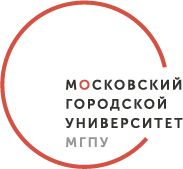 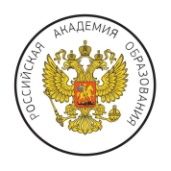 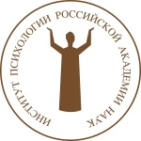 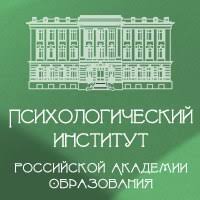 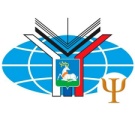 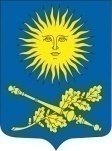 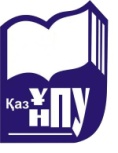 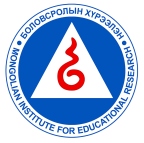 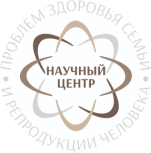 ДЕПАРТАМЕНТ ОБРАЗОВАНИЯ И НАУКИ ГОРОДА МОСКВЫГосударственное автономное образовательное учреждениевысшего образования города Москвы 
«МОСКОВСКИЙ ГОРОДСКОЙ ПЕДАГОГИЧЕСКИЙ УНИВЕРСИТЕТ»
Институт педагогики и психологии образованияИНСТИТУТ ПСИХОЛОГИИ РОССИЙСКОЙ АКАДЕМИИ НАУКПСИХОЛОГИЧЕСКИЙ ИНСТИТУТ РОССИЙСКОЙ АКАДЕМИИ ОБРАЗОВАНИЯРОССИЙСКАЯ АКАДЕМИЯ ОБРАЗОВАНИЯМГИМО МИД РоссииБЕЛОРУССКИЙ ГОСУДАРСТВЕННЫЙ ПЕДАГОГИЧЕСКИЙ УНИВЕРСИТЕТ ИМЕНИ МАКСИМА ТАНКАКАЗАХСКИЙ НАЦИОНАЛЬНЫЙ ПЕДАГОГИЧЕСКИЙ УНИВЕРСИТЕТ ИМЕНИ АБАЯКЫРГИЗСКО-РОССИЙСКИЙ СЛАВЯНСКИЙ УНИВЕРСИТЕТ ИМ. Б.Н. ЕЛЬЦИНАФедеральное государственное бюджетное научное учреждениеИНСТИТУТ ОБРАЗОВАНИЯ МОНГОЛИИНаучный центрПРОБЛЕМ ЗДОРОВЬЯ СЕМЬИ И РЕПРОДУКЦИИ ЧЕЛОВЕКА СОФЙИЙСКИЙ УНИВЕРСИТЕТ ИМЕНИ КЛИМЕНТА ОХРИДСКОГОV Международная научно-практическая конференция«ПСИХОЛОГИЯ ОДАРЕННОСТИ И ТВОРЧЕСТВА»14-15 ноября 2023МОСКВА – 2023ПРОГРАММНЫЙ КОМИТЕТПРЕДСЕДАТЕЛЬ ПРОГРАММНОГО КОМИТЕТА Савенков Александр Ильич, член-корреспондент Российской академии образования, доктор педагогических наук, доктор психологических наук, профессор, директор института педагогики и психологии образования ГАОУ ВО «Московский городской педагогический университет» (Москва, Россия)ЗАМЕСТИТЕЛЬ ПРЕДСЕДАТЕЛЯ ПРОГРАММНОГО КОМИТЕТА Ларионова Людмила Игнатьевна, доктор психологических наук, профессор, профессор департамента психологии института педагогики и психологии образования ГАОУ ВО «Московский городской педагогический университет» (Москва, Россия)Акпаева Асель Бакировна, кандидат педагогических наук, доцент, доцент кафедры Педагогики и методики начального обучения КазНПУ им. Абая (Алматы, Казахстан)Адыкулов Автандил, кандидат психологических наук, доцент, Кыргизско-российкий Славянский университет им. Б.Н. Ельцина (Бишкек, Киргизия)Болд Лхамцэрэн, кандидат педагогических наук, научный сотрудник сектора исследования профессионального и высшего образования Института Образования Монголии (Улан-Батор, Монголия) Варламова Евгения Петровна, кандидат психологических наук, бизнес коуч (Лос-Анжелес, США)Бабаева Юлия Давидовна, кандидат психологических наук, старший научный сотрудник лаборатории труда факультета психологии, ФГБОУ ВО «Московский государственный университет им. М.В. Ломоносова» (Москва, Россия)Бегматов Абдуллажон Сироджиддинович, доктор философских наук, доктор психологических наук (Ташкент, Узбекистан) Борисова Мария Михайловна, кандидат педагогических наук, доцент департамента педагогики института педагогики и психологии образования ГАОУ ВО «Московский городской педагогический университет» (Москва, Россия)Воронецкая Людмила Николаевна, кандидат педагогических наук, доцент кафедры педагогики, факультет социально-педагогических технологий, УО «Белорусский государственный педагогический университет им. Максима Танка» (Минск, Беларусь)Гаврилюк Анна Васильевна, доктор психологии (PhD), Славянский университет (Кишинев, Молдова)Данжин Баяраа, директор средней общеобразовательной школы «ҮйЦай» (Улан-Батор, Монголия) Хеннди Гинтинг, доцент Бандунгского технологического института (Бандунг, Индонезия)Егоров Владимир Анатольевич, кандидат физико-математических наук, министр образования и науки Республики Саха (Якутия, Россия)Жданович Наталья Владимировна, кандидат педагогических наук, доцент, «Белорусский государственный педагогический университет имени Максима Танка» (Минск, Беларусь)Караиванова Мария, доктор педагогики, Академия музыки, танца и изобразительных искусств (Пловдив, Болгария)Кашапов Мергаляс Мергалимович, доктор психологических наук, профессор, заведующий кафедрой педагогики и педагогической психологии, ФГБОУ ВО «Ярославский государственный университет им. П.Г. Демидова» (Ярославль, Россия)Колышко Александр Марьянович, заведующий кафедрой общей и социальной психологии УО «Гродненского государственного университета им. Янки Купалы» (Гродно, Беларусь) Львова Анна Сергеевна, доктор педагогических наук, доцент, профессор департамента педагогики института педагогики и психологии образования ГАОУ ВО «Московский городской педагогический университет» (Москва, Россия)Лучинкина Анжелика Ильинична, доктор психологических наук, профессор, Крымский инженерно-педагогический университет (Симферополь, Россия)Малых Сергей Борисович, действительный член Российской академии образования, доктор психологических наук, профессор, главный научный сотрудник ФГБНУ «Психологический институт Российской академии образования» (Москва, Россия);Мелик-Пашаев Александр Александрович, доктор психологических наук, главный научный сотрудник ФГБНУ «Психологический институт Российской академии образования» (Москва, Россия)Митина Лариса Максимовна, доктор психологических наук, профессор, главный научный сотрудник, руководитель исследовательской группы Психологии профессионального развития личности ФГБНУ «Психологический институт Российской академии образования» (Москва, Россия)Морозюк Светлана Николаевна, доктор психологических наук, профессор, профессор кафедры психологии образования института педагогики и психологии ФГБОУ ВО МПГУ (Москва, Россия)Нарикбаева Лора Максутовна, доктор педагогических наук, профессор, Казахский Национальный Педагогический Университет имени Абая (Алматы, Казахстан)Наумова Валентина Александровна, кандидат психологических наук, доцент, ФГБОУ ВО Камчатский государственный университет им. В. Беринга (Петропавловск-Камчатский, Россия)Никитин Алексей Алексеевич, доктор педагогических наук, кандидат искусствоведения, действительный член Академии педагогических и социальных наук, Хабаровский государственный институт культуры (Хабаровск, Россия)Обухов Алексей Сергеевич, кандидат психологических наук, доцент, ведущий эксперт Центра исследований современного детства Института образования, Национальный исследовательский университет «Высшая школа экономики» (Москва, Россия)Островская Анна Анатольевна, кандидат педагогических наук, начальник отдела научно-методического обеспечения и международного сотрудничества, «Институт повышения квалификации и переподготовки кадров Государственного комитета судебных экспертиз Республики Беларусь» (Минск, Беларусь)Ожиганова Галина Валентиновна, старший научный сотрудник лаборатории психологии способностей и ментальных ресурсов им. В.Н. Дружинина, кандидат психологических наук(Москва, Россия)Панов Виктор Иванович, доктор психологических наук, профессор, член-корреспондент РАО, заведующий лабораторией экопсихологии развития, ФГБНУ «Психологический институт Российской академии образования» (Москва, Россия)Попова Людмила Владимировна, кандидат психологических наук, доцент, профессор кафедры психологии, ФГБОУ ВО «Московский педагогический государственный университет» (Москва, Россия)Попов Леонид Михайлович, доктор психологических наук, профессор, Казанский федеральный университет (Казань, Россия),Поставнев Владимир Михайлович, кандидат психологических наук, доцент, начальник департамента психологии института педагогики и психологии образования ГАОУ ВО «Московский городской педагогический университет» (Москва, Россия)Романова Марина Александровна, доктор психологических наук, доцент, профессор департамента методики обучения института педагогики и психологии образования ГАОУ ВО «Московский городской педагогический университет» (Москва, Россия)Рычкова Любовь Владимировна, член-корреспондент РАН, доктор медицинских наук, профессор, директор, ФГБНУ «Научного центра проблем здоровья семьи и репродукции человека» (Иркутск, Россия)Сатова Акмарал Кулмагамбетовна, доктор психологических наук, профессор, Казахский Национальный Педагогический Университет имени Абая (Алматы, Казахстан)Семенов Игорь Никитович, доктор психологических наук, профессор, профессор департамента психологии института педагогики и психологии образования ГАОУ ВО «Московский городской педагогический университет» (Москва, Россия)Степанов Сергей Юрьевич, доктор психологических наук, профессор департамента психологии института педагогики и психологии образования ГАОУ ВО «Московский городской педагогический университет» (Россия, Москва)Суннатова Рано Иззатовна, доктор психологических наук, профессор департамента психологии института педагогики и психологии образования ГАОУ ВО «Московский городской педагогический университет» (Россия, Москва)Тихомирова Татьяна Николаевна, доктор психологических наук, профессор, член-корреспондент РАО, профессор, ведущий научный сотрудник ФГБНУ «Психологический институт Российской академии образования», руководитель Федерального ресурсного центра психологической службы в системе образования РАО (Россия, Москва)Ушаков Дмитрий Викторович, действительный член Российской академии наук, доктор психологических наук, профессор, директор Института психологии РАН, заведующий кафедрой общей психологии МГУ, руководитель Научно-образовательного центра социальных компетенций и интеллекта ФГБОУ ВО «Московский государственный психолого-педагогический университет», Лаборатории психологии и психофизиологии творчества РАН, вице-президент международной организации «Евроталант», Европейского комитета по образованию одаренных детей и юношей при Совете Европы (Москва, Россия)Фаликман Мария Вячеславовна, доктор психологических наук, профессор, руководитель департамента психологии Факультета социальных наукНИУ «Высшая школа экономики»Чернова Мария Борисовна, кандидат педагогических наук, ассоциативный арт-терапевт при центре европейских исследований в области экспрессивной психологии (Флоренция, Италия)Холодная Марина Александровна доктор психологических наук, профессор, Главный научный сотрудниклаборатории психологии способностей и ментальных ресурсов им. В. Н. Дружинина Института психологии РАН (Москва, Россия)Шумакова Наталия Борисовна, доктор психологических наук, ведущий научный сотрудник, ФГБНУ «Психологический институт РАО», профессор кафедры возрастной психологии ФГБОУ ВО «Московский государственный психолого-педагогический университет» (Москва, Россия)Щебланова Елена Игоревна, доктор психологических наук, ведущий научный сотрудник заведующий лабораторией психологии одаренности ФГБНУ «Психологический институт Российской академии образования» (Москва, Россия)Ясвин Витольд Альбертович, психологических наук, профессор, заведующий межфакультетской кафедрой образовательных систем и педагогических технологий, Московский государственный институт международных отношений Министерства иностранных дел России (Москва, Россия)ОРГАНИЗАЦИОННЫЙ КОМИТЕТПРЕДСЕДАТЕЛЬ ОРГАНИЗАЦИОННОГО КОМИТЕТА Савенков Александр Ильич, член-корреспондент Российской академии образования, доктор педагогических наук, доктор психологических наук, профессор, директор института педагогики и психологии образования ГАОУ ВО «Московский городской педагогический университет» (Москва, Россия)ЗАМЕСТИТЕЛЬ ПРЕДСЕДАТЕЛЯ ОРГАНИЗАЦИОННОГО КОМИТЕТА Поставнев Владимир Михайлович, кандидат психологических наук, доцент, начальник департамента психологии института педагогики и психологии образования ГАОУ ВО «Московский городской педагогический университет»ЗАМЕСТИТЕЛЬ ПРЕДСЕДАТЕЛЯ ОРГАНИЗАЦИОННОГО КОМИТЕТА Смирнова Полина Викторовна, кандидат психологических наук, доцент, начальник департамента психологии института педагогики и психологии образования ГАОУ ВО «Московский городской педагогический университет»Борисова Мария Михайловна, кандидат педагогических наук, доцент департамента педагогики института педагогики и психологии образования ГАОУ ВО «Московский городской педагогический университет» (Москва, Россия)Косяк Виктория Валерьевна, специалист по учебно-методической работе департамента психологии института педагогики и психологии образования ГАОУ ВО «Московский городской педагогический университет»Кукушкина Юлия Андреевна, кандидат психологических наук, доцент департамента психологии института педагогики и психологии образования ГАОУ ВО «Московский городской педагогический университет»Львова Анна Сергеевна, доктор педагогических наук, профессор РАО заместитель директора психологии института педагогики и психологии образования ГАОУ ВО «Московский городской педагогический университет»Песков Вадим Павлович, кандидат психологических наук, доцент, доцент департамента психологии института педагогики и психологии образования ГАОУ ВО «Московский городской педагогический университет»Поставнева Ирина Васильевна, кандидат психологических наук, доцент, доцент департамента психологии института педагогики и психологии образования ГАОУ ВО «Московский городской педагогический университет»Романова Марина Александровна, доктор психологических наук, доцент, профессор департамента методики обучения института педагогики и психологии образования ГАОУ ВО «Московский городской педагогический университет»Рычкова Любовь Владимировна, член-корреспондент РАН, доктор медицинских наук, профессор, директор Федерального государственного бюджетного научного учреждения «Научный центр проблем здоровья семьи и репродукции человека»Савенкова Татьяна Дмитриевна, старший преподаватель департамента педагогики института педагогики и психологии образования ГАОУ ВО «Московский городской педагогический университет»Степанов Сергей Юрьевич, доктор психологических наук, профессор департамента психологии института педагогики и психологии образования ГАОУ ВО «Московский городской педагогический университет»Суннатова Рано Иззатовна, доктор психологических наук, профессор департамента психологии института педагогики и психологии образования ГАОУ ВО «Московский городской педагогический университет»Цаплина Ольга Викторовна, кандидат педагогических наук, доцент, доцент департамента психологии института педагогики и психологии образования ГАОУ ВО «Московский городской педагогический университет»НАУЧНАЯ ПРОГРАММА IVМЕЖДУНАРОДНОЙ НАУЧНО-ПРАКТИЧЕСКОЙ КОНФЕРЕНЦИИ «ПСИХОЛОГИЯ ОДАРЕННОСТИ И ТВОРЧЕСТВА»Время проведения Конференции: 11.00 – 18.00 11:00 – 16:20 Открытие конференции. Пленарное заседание.Аудитория – 125 + Онлайн-подключение.Модераторы: Савенков А.И., Ларионова Л.И.Дата 14.11.2023 г.16.20 – 16.30 Перерыв16.30 – 18.00 Мастер-классы, тренинги16.30 – 18.00 Мастер-класс: «Развитие саногенного мышления и саногенной рефлексии личности» доктор психологических наук, профессор Морозюк С.Н. Аудитория – 127 + Онлайн-подключение.16.30 – 18.00 Тренинг: «Развитие способности подчинять импульсивную эмоциональную реакцию профессиональным ценностям» доктор психологических наук, профессор Суннатова Р.И.Аудитория – 125 + Онлайн-подключение.Дата 15.11.2023 г.Время проведения Конференции: 10.00 – 15.30 Работа секций: 10.00-12.50 Секция 1. МЕЖДИСЦИПЛИНАРНЫЕ ИССЛЕДОВАНИЯ КОГНИТИВНОЙ СФЕРЫ ОДАРЕННОЙ ЛИЧНОСТИАудитория – 125 + Онлайн-подключение.Ведущие: Савенков А.И., член-корреспондент Российской академии образования, доктор педагогических наук, доктор психологических наук, профессор, директор института педагогики и психологии образования, ГАОУ ВО «Московский городской педагогический университет» (Москва, Россия); Савенкова Т.Д., кандидат педагогических наук, доцент департамента педагогики института педагогики и психологии образования, ГАОУ ВО «Московский городской педагогический университет» (Москва, Россия)Секция 2. ПСИХОСОЦИАЛЬНОЕ РАЗВИТИЕ ОДАРЕННОЙ ЛИЧНОСТИАудитория – 306 + Онлайн-подключение.	Ведущие: Ларионова Л.И., доктор психологических наук, профессор, ГАОУ ВО «Московский городской педагогический университет» (Москва, Россия);Цаплина О.В., кандидат педагогических наук, доцент, ГАОУ ВО «Московский городской педагогический университет» (Москва, Россия)	Секция 3. ДИАГНОСТИКА И ТЕХНОЛОГИИ ОБУЧЕНИЯ ОДАРЕННЫХ ДЕТЕЙАудитория – 311 + Онлайн-подключениеВедущие: Щебланова Е.И., доктор психологических наук, профессор, ФГБНУ «Психологический институт Российской академии образования») (Москва, Россия);Шумакова Н.Б., доктор психологических наук, профессор, ведущий научный сотрудник, ФГБНУ «Психологический институт РАО» (Москва, Россия);Песков В.П., кандидат психологических наук, доцент, ГАОУ ВО «Московский городской педагогический университет» (Москва, Россия)	Секция 4. РЕФЛЕКСИВНО-СОТВОРЧЕСКИЕ И ЦИФРОВЫЕ ТЕХНОЛОГИИ РАЗВИТИЯ ОДАРЕННОСТИ Онлайн-подключениеВедущие: Степанов С.Ю., доктор психологических наук, профессор, ГАОУ ВО «Московский городской педагогический университет» (Москва, Россия);Оржековский П.А., доктор педагогических наук, профессор, ФГБОУ ВО «Московский педагогический государственный университет»(Москва, Россия)	Секция 5. ТВОРЧЕСКАЯ ПРОДУКТИВНОСТЬ ПРОФЕССИОНАЛА НА ЭТАПЕ АКМЕ Аудитория 127 + Онлайн-подключениеВедущие: Поставнев В.М., кандидат психологических наук, доцент, начальник департамента психологии института педагогики и психологии образования, ГАОУ ВО «Московский городской педагогический университет» (Москва, Россия);Кукушкина Ю.А., кандидат психологических наук, доцент, ГАОУ ВО «Московский городской педагогический университет» (Москва, Россия)Секция 6. РАЗВИТИЕ МАТЕМАТИЧЕСКОЙ ОДАРЕННОСТИОнлайн-подключение		Ведущие: Романова М.А., доктор психологических наук, доцент, ГАОУ ВО «Московский городской педагогический университет» (Москва, Россия), Калинченко А.В., кандидат педагогических наук, доцент, ГАОУ ВО «Московский городской педагогический университет» (Москва, Россия)Секция 7. РАЗВИТИЕ ХУДОЖЕСТВЕННОЙ ОДАРЕННОСТИ Онлайн-подключениеВедущие: Мелик-Пашаев А.А., доктор психологических наук, главный научный сотрудник ФГБНУ «Психологический институт Российской академии образования» (Москва, Россия)Никитин А.А., доктор педагогических наук, профессор, ГАОУ ВО «Хабаровский государственный институт культуры» (Хабаровск, Россия); Смирнова П.В., кандидат психологических наук, ГАОУ ВО «Московский городской педагогический университет» (Москва, Россия)Секция 8. ПСИХОЛОГО-ПЕДАГОГИЧЕСКИЕ АСПЕКТЫ ПОДГОТОВКИ УЧИТЕЛЕЙ К РАБОТЕ С ОДАРЕННЫМИ ОБУЧАЮЩИМИСЯ Онлайн-подключение	Ведущие: Львова А.С., доктор педагогических наук, профессор РАО, ГАОУ ВО «Московский городской педагогический университет» (Москва, Россия)Поставнева И.В. кандидат психологических наук, доцент ГАОУ ВО «Московский городской педагогический университет» (Москва, Россия)Секция 9. МЕДИКО-ПСИХОЛОГИЧЕСКИЕ ФАКТОРЫ ИНТЕЛЛЕКТУАЛЬНОЙ ОДАРЕННОСТИ И АКАДЕМИЧЕСКОЙ УСПЕШНОСТИ РЕБЕНКА В СОВРЕМЕННОЙ ОБРАЗОВАТЕЛЬНОЙ СРЕДЕ Время проведения конференции: 15.00 — 17.50 (по Иркутску)Онлайн-подключениеСсылка для подключения: https://bbb.sbamsr.irk.ru/b/fpj-yrn-rlb-mpuВедущие: Рычкова Л.В., член-корреспондент РАН, доктор медицинских наук, профессор, директор, ФГБНУ «Научный центр проблем здоровья семьи и репродукции человека» (Иркутск, Россия)Секция 10. РАЗВИТИЕ ПСИХОМОТОРНОЙ ОДАРЕННОСТИ Онлайн-подключениеВедущие: Борисова М.М., кандидат педагогических наук, доцент департамента педагогики института педагогики и психологии образования ГАОУ ВО «Московский городской педагогический университет» (Москва, Россия)Шукшина С.Е., кандидат педагогических наук, доцент департамента методики обучения института педагогики и психологии образования ГАОУ ВО «Московский городской педагогический университет» (Москва, Россия)12.50 – 13.30 Перерыв13.30 – 15.30 Круглый стол: «Развитие одаренности обучающихся в условиях современного образовательного пространства» (ведущие: доктор психологических наук, профессор Ларионова Людмила Игнатьевна; доктор психологических наук, профессор Суннатова Р. И.)Аудитория 125 + Онлайн-подключениеАрхангельский Максим Павлович – директор частного общеобразовательного учреждения «Образовательный комплекс «Точка будущего». ИркутскБакаева Ирина Александровна – кандидат психологических наук, доцент Академии психологии и педагогики Южного Федерального университета, руководитель магистерской программы «Междисциплинарные исследования и сопровождение одаренности». Ростов на ДонуБочкина Елена Валерьевна –  аспирант ИППО МГПУГарниш Надежда Владимировна – заместитель директора ГАОУ г. Москвы «Школа №548 «Царицыно»Зорина Татьяна Петровна – Учитель математики ГАОУ г. Москвы «Школа №548 «Царицыно». Автор идеи, организатор ежегодных математических конкурсов «Осенний Олимп» и «Весенний Олимп». Руководитель летних математических школ «Берендеевы поляны» и «Алые паруса» (Костромская область).Слакаев Павел Сергеевич – учитель физики ГАОУ г. Москвы «Школа №548 «Царицыно», руководитель подготовки сборной Москвы в национальную сборную РФ.Шесть сообщений (по 5-7 мин выступление спикера + 10-12 мин. обсуждение): Подведение итогов Конференции: 15.30 – 16.00. Онлайн-подключениеМатериалы для публикации (вложенный файл назвать «Фамилия автора_Город»). Прием статей осуществляется до 21 ноября 2023 года на электронную почту: kosyakvv@mgpu.ru. Стоимость публикации статьи в электронном сборнике, который будет размещён в научной электронной библиотеке elibrary.ru и зарегистрирован в наукометрической базе РИНЦ (Российский индекс научного цитирования), составляет 250 рублей за 1 страницу. Материалы зарубежных авторов, работающих в системе образования, публикуются бесплатно.Обращаем ваше внимание, что все пожелания, которые могут возникнуть у автора в ходе научного редактирования его материалов, учитываются только в том случае, если будут изложены в форме электронных писем (E-mail), адресованных в оргкомитет конференции. Требования к публикуемым материалам (образец оформления прилагается):	Статьи принимаются в формате .doc, выполненные в текстовом редакторе Word – 97/98-2007. Максимальный объем статьи не более 14 000 знаков с пробелами. Рабочее поле формата – А 4, поля – 20 мм со всех сторон, выравнивание – по ширине, абзацный отступ – 1,25 см, шрифт – Times New Roman, кегль – 14, межстрочный интервал – 1,5. Объем статьи (с иллюстрациями) в электронном формате не должен превышать 20 МВ. Количество графического материала должно быть минимальным (не более 5 рисунков).Статья начинается с фамилии и инициалов автора (полужирный шрифт, выравнивание по правому краю). На следующей строке указывается ученое звание, ученая степень, место работы, город (сокращения не допускаются; шрифт курсив, выравнивание по правому краю). На следующей строке – E-mail (шрифт курсив, выравнивание по правому краю). Магистрантам, аспирантам и соискателям дополнительно необходимо указать научного руководителя (ФИО, ученая степень и звание, место работы).Образец оформления Иванова И. И.,ГБОУ Школа №123аспирант, ГАОУ ВО МГПУ, Москва E-mail: ivanovа@mail.ruНаучный руководитель: Савенков А. И.доктор психологических наук, профессор, член-корреспондент РАО ГАОУ ВО МГПУ, МоскваЧерез строку – название материалов заглавными буквами (полужирный шрифт, выравнивание по центру). После названия статьи через строку должна следовать аннотация на русском и английском языках. Аннотация должна содержать не менее 100 слов. В аннотации не допускается цитирование. Аббревиатуры должны быть расшифрованы. В аннотации лучше указать цель работы, представить выводы исследования. Сразу после аннотации должны быть представлены 3-5 ключевых слов, которые могут состоять из отдельных слов и словосочетаний, которые не используются в названии статьи. Слова разделяются запятой (шрифт курсив). После ключевых слов, нужно представить текст самой статьи. Далее через строку печатается текст. Классическая структура представления исследовательской работы: введение, цель исследования, методика, результаты, обсуждение, заключение (предложить возможные перспективы исследований по теме). Выделения в тексте делаются светлым курсивом, жирным курсивом и жирным шрифтом. Подчеркивания исключаются! В конце статьи следует список литературы. Литература дается в алфавитном порядке. Ссылки на нее оформляются в тексте в квадратных скобках. Напр.: [10, с. 81], где первая цифра означает порядковый номер из списка литературы, приведенного в конце статьи, а вторая — номер страницы источника; кроме этого, может указываться том, параграф, книга. Например: [5, т. II, с. 60], [5, § 5, с. 60], [5, кн. 5, с. 60]. Библиографические ссылки на электронные ресурсы – внутритекстовые, в круглых скобках. Например: (URL: http://www.bashedu.ru/encicle.htm). Если статья имеет DOI, обязательно указывайте в списке литературы, в конце библиографического описания источника. Иностранные издания в списке литературы идут после русских изданий и следуют тем же правилам оформления.В списке литературы количество источников не более 10 наименований. Увеличение объема источников возможно при прямом цитировании. Просим соблюдать правила в расстановке дефисов и тире. Материалы не должны содержать подстрочных сносок. Номера страниц не проставляются. Переносы слов не используются. Таблицы и графики должны быть пронумерованы и подписаны. Иллюстрации, таблицы, графики присылаются отдельными файлами в формате .jpeg. Каждый участник конференции представляет не более двух материалов (персонально или в соавторстве). Программный комитет оставляет за собой право отбора материалов. Материалы, не соответствующие тематике конференции, не оформленные в соответствии с требованиями, имеющие оригинальность ниже 75 %, рассматриваться не будут. Участие в конференции бесплатное. Организационный взнос отсутствует. Контактная информация:Адрес: 123022, Москва, Столярный пер., д. 16.Телефон: +7(499)253-55-95 (доб.114).Электронный адрес: kosyakvv@mgpu.ruОтветственный секретарь конференции: Косяк Виктория Валерьевна.Образец оформления статьиИванов И. И., доктор психологических наук, главный научный сотрудник, ФГБНУ ПИ РАО, Москва E-mail: ivanov@mail.ruНАЗВАНИЕАннотация.Ключевые слова:Abstract.Keywords:Текст………………………………………………………………. [1, с. 25].Список литературыУшаков Д. В. Психология интеллекта и одаренности. М.: Изд-во «Институт психологии РАН», 2011. 464 с.Холодная М. А. Интеллектуальная одаренность как развивающаяся компетентность // Психология одаренности и творчества: монография / Под ред. проф. Л. И. Ларионовой и проф. А. И. Савенкова. – М.: СПб.: Нестор-История, 2017. С.149-163.Щебланова Е. И., Шумакова Н. Б. Одаренность как психологическая система: выявление и развитие в школьном возрасте // Мир психологии. 2001.  № 1. С.150-161.Открытие конференции11.00 – 11.10Открытие конференции11.00 – 11.10Открытие конференции, председатель организационного комитета Александр Ильич СавенковОткрытие конференции, председатель организационного комитета Александр Ильич СавенковОткрытие конференции11.00 – 11.10Открытие конференции11.00 – 11.10Приветствие участникам Конференции ректор ГАОУ ВО МГПУ, член-корреспондент РАО, доктор педагогических наук, профессор Игорь Михайлович РеморенкоПриветствие участникам Конференции ректор ГАОУ ВО МГПУ, член-корреспондент РАО, доктор педагогических наук, профессор Игорь Михайлович РеморенкоПленарные докладыПленарные докладыПленарные докладыПленарные доклады11.10-11.30Савенков Александр Ильич, член-корреспондент РАО, доктор психологических наук, доктор педагогических наук, профессор, директор института педагогики и психологии образования ГАОУ ВО МГПУ (Москва, Россия)Савенков Александр Ильич, член-корреспондент РАО, доктор психологических наук, доктор педагогических наук, профессор, директор института педагогики и психологии образования ГАОУ ВО МГПУ (Москва, Россия)Детская одаренность как предиктор академической и жизненной успешности11.30-11.50Богоявленская Диана Борисовна, академик РАО, доктор психологических наук, профессор, руководитель центра междисциплинарных исследований творчества и одаренности ФГБНУ «ПИ РАО»(Москва, Россия)Богоявленская Диана Борисовна, академик РАО, доктор психологических наук, профессор, руководитель центра междисциплинарных исследований творчества и одаренности ФГБНУ «ПИ РАО»(Москва, Россия)О понятиях «творчество» и «одаренность»(Почему решение одной проблемы требует раскрытия двух понятий?)11.50-12.10Ларионова Людмила Игнатьевна, доктор психологических наук, профессор, профессор департамента психологии института педагогики и психологии образования ГАОУ ВО МГПУ(Москва, Россия)Ларионова Людмила Игнатьевна, доктор психологических наук, профессор, профессор департамента психологии института педагогики и психологии образования ГАОУ ВО МГПУ(Москва, Россия)Одаренные во взрослой жизни12.10-12.30Бегматов Абдулладжон Сирожиддинович, доктор философских наук, профессор кафедры развития управленческих навыков и лидерских качеств института изучения проблем молодежи при АГУ (Академия государственного управления) при Президенте Республики Узбекистан (Ташкент, Узбекистан)Бегматов Абдулладжон Сирожиддинович, доктор философских наук, профессор кафедры развития управленческих навыков и лидерских качеств института изучения проблем молодежи при АГУ (Академия государственного управления) при Президенте Республики Узбекистан (Ташкент, Узбекистан)Одарённость: природа, слагаемые становления и развития программы 12.30-12.40ПерерывПерерывПерерыв12.40-13.00Шумакова Наталья Борисовна, доктор психологических наук, профессор, ведущий научный сотрудник лаборатории психологии одаренности ФГБНУ «ПИ РАО» (Москва, Россия)Шумакова Наталья Борисовна, доктор психологических наук, профессор, ведущий научный сотрудник лаборатории психологии одаренности ФГБНУ «ПИ РАО» (Москва, Россия)Творческий потенциал и его измерение в современных зарубежных исследованиях13.00–13.20Мелик-Пашаев Александр Александрович, доктор психологических наук, главный научный сотрудник лаборатории психологии одаренности ФГБНУ «ПИ РАО» (Москва, Россия)Мелик-Пашаев Александр Александрович, доктор психологических наук, главный научный сотрудник лаборатории психологии одаренности ФГБНУ «ПИ РАО» (Москва, Россия)Комплексное мышление как предпосылка художественного развития13.20–13.40Щебланова Елена Игоревна, доктор психологических наук, профессор, заведующая лабораторией психологии одаренности ФГБНУ «ПИ РАО»(Москва, Россия)Щебланова Елена Игоревна, доктор психологических наук, профессор, заведующая лабораторией психологии одаренности ФГБНУ «ПИ РАО»(Москва, Россия)Современные зарубежные исследования тревожности интеллектуально одаренных школьников13.40-14.00Нарикбаева Лора Максутовна, доктор педагогических наук, профессор, профессор кафедры музыкального образования и хореографии института искусств, культуры и спорта Казахского национального педагогического университета имени Абая (Алматы, Республика Казахстан)Нарикбаева Лора Максутовна, доктор педагогических наук, профессор, профессор кафедры музыкального образования и хореографии института искусств, культуры и спорта Казахского национального педагогического университета имени Абая (Алматы, Республика Казахстан)Искусственный интеллект и современное образование14.00-15.00ПерерывПерерывПерерыв15.00-15.20Сатова Акмарал Кулмагамбетовна, доктор психологических наук, профессор, профессор кафедры общей и прикладной психологии института педагогики и психологии Казахского национального педагогического университета имени Абая (Алматы, Республика Казахстан)Сатова Акмарал Кулмагамбетовна, доктор психологических наук, профессор, профессор кафедры общей и прикладной психологии института педагогики и психологии Казахского национального педагогического университета имени Абая (Алматы, Республика Казахстан)Концептуальные основы выявления, развития и продержка одаренной и талантливой молодёжи в республике Казахстан15.20-15.40Морозюк Светлана Николаевна, доктор психологических наук, профессор, профессор кафедры психологии образования института педагогики и психологии ФГБОУ ВО МПГУ (Москва, Россия)Морозюк Светлана Николаевна, доктор психологических наук, профессор, профессор кафедры психологии образования института педагогики и психологии ФГБОУ ВО МПГУ (Москва, Россия)Саногенная рефлексия родителей как фактор успешности одаренного ребенка15.40-16.00Кашапов Мергаляс Мергалимович, доктор психологических наук, профессор, заведующий кафедрой педагогической психологии и педагогики Ярославского государственного университета  им. П.Г. ДемидоваКашапов Мергаляс Мергалимович, доктор психологических наук, профессор, заведующий кафедрой педагогической психологии и педагогики Ярославского государственного университета  им. П.Г. ДемидоваРесурсные основы паллиативности в работе с одаренными обучаемыми16.00-16.20Кудрявцев Владимир Товиевич, доктор психологических наук, профессорКудрявцев Владимир Товиевич, доктор психологических наук, профессорДостижения за гранью достижений